Primary School Alfredo GomesPrincipal : IvÂnia NoraTeacher: Giovani CavalheiroGrade2 nd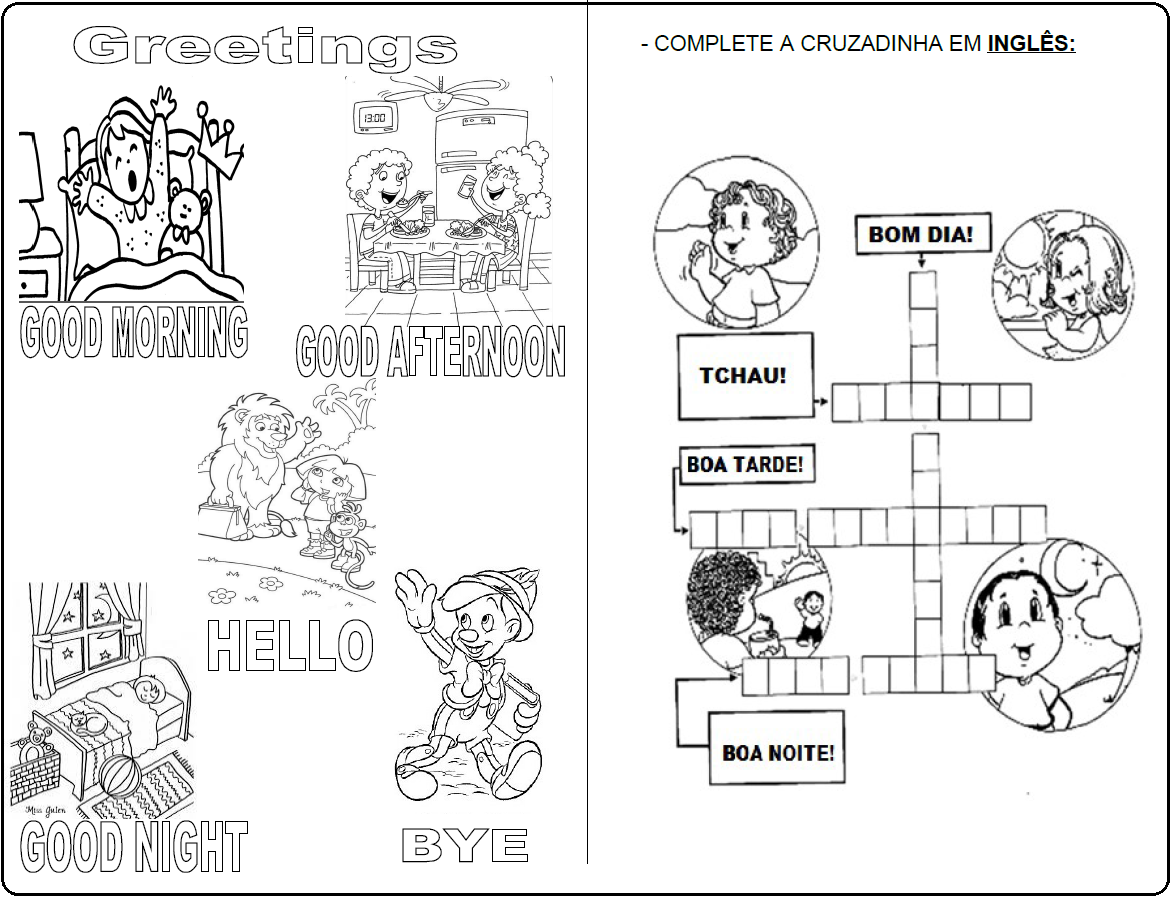 